PENGABDIAN KEPADA MASYARAKARLuaran PengmasLuaran wajib kegiatan Pengmas sebagai berikut:satu artikel ilmiah yang dipublikasikan melalui Jurnal ber ISSN atau prosiding ber ISBN dari seminar nasional;satu artikel pada media massa cetak/elektronik;video kegiatan; danpeningkatan keberdayaan mitra sesuai permasalahan yang dihadapiLuaran tambahan kegiatan Pengmas dapat berupa luaran lainnya di luar luaran wajib di atas.Metode atau sistem; Produk (Barang atau Jasa);HKI,buku ber ISBN;Inovasi TTG, danPublikasi Internasional.Selain itu, pelaksana pengmas juga bertanggung jawab secara moral untuk menghasilkan luaran tambahan berupa peningkatan mutu kehidupan masyarakat atau peningkatan penerapan iptek dan daya saing bangsa yang melekat pada hakekat kegiatan pengmas dan sesuai dengan tujuan pengmas.Format ProposalUsulan Pengmas maksimum berjumlah 20 halaman (tidak termasuk halaman sampul, halaman pengesahan, dan lampiran), yang ditulis menggunakan font jenis Times New Roman ukuran 12 dengan jarak baris 1,5 spasi kecuali ringkasan satu spasi dan ukuran kertas A-4 serta mengikuti sistematika dengan urutan sebagai berikut.HALAMAN SAMPUL (Lampiran 3.1)HALAMAN PENGESAHAN (Lampiran 3.2)IDENTITAS DAN URAIAN UMUM (Lampiran 3.3)DAFTAR ISIRINGKASAN (maksimum satu halaman)Ringkasan usulan maksimal 500 kata yang memuat permasalahan, solusi dan target luaran yang akan dicapai sesuai dengan masing-masing skema pengmas. Ringkasan juga memuat uraian secara cermat dan singkat rencana kegiatan yang diusulkan.Kata kunci maksimal 5 kataBAB 1. PENDAHULUANBagian pendahuluan maksimum 2000 kata yang berisi uraian analisis situasi dan permasalahan mitra. Deskripsi lengkap bagian pendahuluan memuat hal-hal berikut.ANALISIS SITUASIPada bagian ini diuraikan analisis situasi fokus kepada kondisi terkini mitra yang mencakup hal-hal berikut.Untuk Mitra yang bergerak di bidang ekonomi produktifTampilkan profil mitra yang dilengkapi dengan data dan gambar/foto situasi mitra.Uraikan segi produksi dan manajemen usaha mitra.Ungkapkan selengkap mungkin persoalan yang dihadapi mitra.Untuk Mitra yang mengarah ke ekonomi produktifTampilkan profil mitra yang dilengkapi dengan data dan gambar/foto situasi mitra.Jelaskan potensi dan peluang usaha mitra.Uraikan dan kelompokkan dari segi produksi dan manajemen usaha.Ungkapkan seluruh persoalan kondisi sumber daya yang dihadapi mitraUntuk Mitra yang tidak produktif secara ekonomi / sosialUraikan lokasi mitra dan kasus yang terjadi/pernah terjadi dan didukung dengan data dan gambar/foto.Ungkapkan seluruh persoalan yang dihadapi saat ini misalnya terkait dengan layanan kesehatan, pendidikan, keamanan, konflik sosial, kepemilikan lahan, kebutuhan air bersih, premanisme, buta aksara dan lain-lain.PERMASALAHAN MITRAMengacu kepada butir Analisis Situasi, uraikan permasalahan prioritas mitra yang mencakup hal-hal berikut ini.Untuk Mitra yang bergerak di bidang ekonomi produktif: penentuan permasalahan prioritas mitra baik produksi maupun manajemen yang telah disepakati bersama mitra.Untuk Mitra yang mengarah ke ekonomi produktif: penentuan permasalahan prioritas mitra baik produksi maupun manajemen untuk berwirausaha yang disepakati bersama.Untuk Mitra yang tidak produktif secara ekonomi / sosial: nyatakan persoalan prioritas mitra dalam layanan kesehatan, pendidikan, keamanan, konflik sosial, kepemilikan lahan, kebutuhan air bersih, premanisme, buta aksara dan lain-lain.Tuliskan secara jelas justifikasi pengusul bersama mitra dalam menentukan persoalan prioritas yang disepakati untuk diselesaikan selama pelaksanaan program PENGMAS.BAB 2. SOLUSI PERMASALAHANSolusi permasalahan maksimum terdiri atas 1500 kata yang berisi uraian semua solusi yang ditawarkan untuk menyelesaikan permasalahan yang dihadapi. Deskripsi lengkap bagian solusi permasalahan memuat hal-hal berikut.Tuliskan semua solusi yang ditawarkan untuk menyelesaikan permasalahan yang dihadapi mitra secara sistematis sesuai dengan prioritas permasalahan. Solusi harus terkait betul dengan permasalahan prioritas mitra.Tuliskan jenis luaran yang akan dihasilkan dari masing-masing solusi tersebut baik dalam segi produksi maupun manajemen usaha (untuk mitra ekonomi produktif / mengarah ke ekonomi produktif) atau sesuai dengan solusi spesifik atas permasalahan yang dihadapi mitra dari kelompok masyarakat yang tidak produktif secara ekonomi / sosial.Setiap solusi mempunyai luaran tersendiri dan sedapat mungkin terukur atau dapat dikuantitatifkan.Uraikan hasil riset tim pengusul yang berkaitan dengan kegiatan yang akan dilaksanakanBAB 3. METODE PELAKSANAANMetode pelaksanaan maksimal terdiri atas 2000 kata yang menjelaskan tahapan atau langkah- langkah dalam melaksanakan solusi yang ditawarkan untuk mengatasi permasalahan mitra. Deskripsi lengkap bagian metode pelaksanaan untuk mengatasi permasalahan sesuai tahapan berikut.Untuk Mitra yang bergerak di bidang ekonomi produktif dan mengarah ke ekonomi produktif, maka metode pelaksanaan kegiatan terkait dengan tahapan pada minimal 2 (dua) bidang permasalahan yang berbeda yang ditangani pada mitra, seperti:Permasalahan dalam bidang produksi.Permasalahan dalam bidang manajemen.Permasalahan dalam bidang pemasaran, dan lain-lain.Untuk Mitra yang tidak produktif secara ekonomi / sosial, nyatakan tahapan atau langkah- langkah yang ditempuh guna melaksanakan solusi atas permasalahan spesifik yang dihadapi oleh mitra. Pelaksanaan solusi tersebut dibuat secara sistematis yang meliputi layanan kesehatan, pendidikan, keamanan, konflik sosial, kepemilikan lahan, kebutuhan air bersih, premanisme, buta aksara dan lain-lain.Uraikan bagaimana partisipasi mitra dalam pelaksanaan program.Uraikan bagaimana evaluasi pelaksanaan program dan keberlanjutan program di lapangan setelah kegiatan PENGMAS selesai dilaksanakan.BAB 4. BIAYA DAN JADWAL KEGIATANAnggaran BiayaAnggaran disusun secara rinci dan dilampirkan sesuai dengan  dana yang telah ditetapkan Ringkasan anggaran biaya yang diajukan dalam bentuk tabel dengan komponen seperti Tabel 1.3. berikut.Tabel 1. 3. Format Ringkasan Anggaran Biaya Pengmas yang DiajukanJadwal Kegiatan PengmasJadwal pelaksanaan Pengmas disusun dengan mengisi langsung tabel berikut dengan memperbolehkan penambahan baris sesuai banyaknya kegiatan.BAB 4. DAFTAR PUSTAKADaftar pustaka disusun dan ditulis berdasarkan sistem nomor sesuai dengan urutan pengutipan. Hanya pustaka yang disitasi pada usulan yang dicantumkan dalam Daftar Pustaka.BAB 5. GAMBARAN IPTEKGambaran iptek berisi uraian maksimal 500 kata menjelaskan gambaran iptek yang akan diimplentasikan di mitra sasaran.BAB 6. PETA LOKASI MITRA SASARANPeta lokasi mitra sasaran berisikan gambar peta lokasi mitra yang dilengkapi dengan penjelasan jarak mitra sasaran dengan PT pengusul.LAMPIRAN-LAMPIRANLampiran 1. Biodata Ketua dan Anggota Pengusul (yang sudah ditandatangani) (Lampiran D)Lampiran 2. Surat Pernyataan Kesediaan Mitra (Lampiran E) Lampiran 3. Surat Pernyataan Ketua Pelaksana (Lampiran F)Lampiran 3.1. Halaman Sampul Usulan Kegiatan Pengmas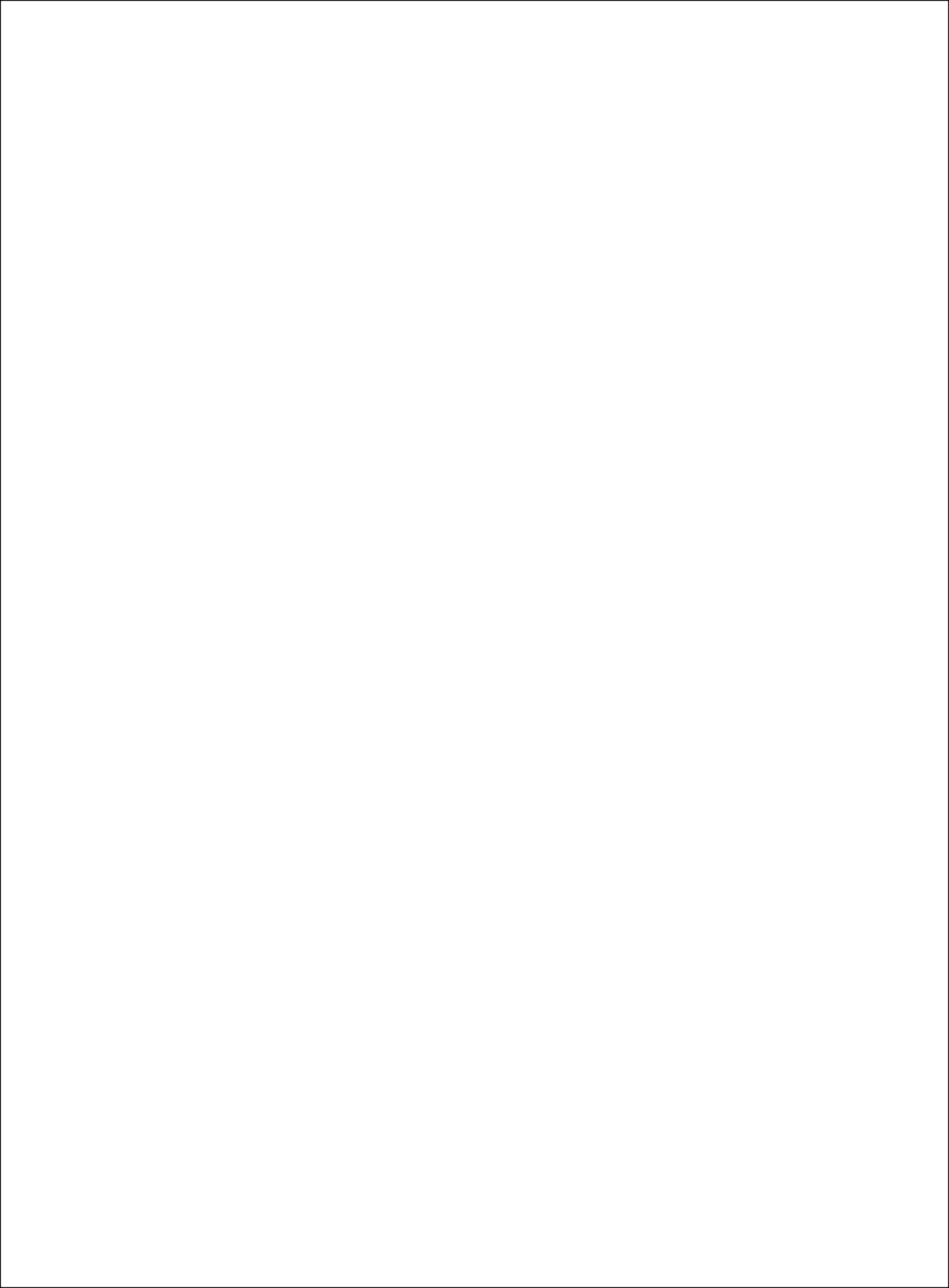 PROPOSAL PENGABDIAN KEPADA MASYARAKAT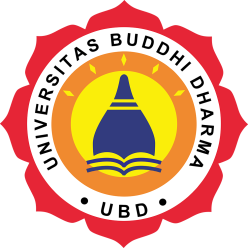 JUDUL PROGRAM*Oleh :Nama Ketua dan Anggota Tim, Lengkap dengan Gelar, dan NIDNFAKULTAS UNIVERSITAS  BUDDHI DHARMA              BULAN dan TAHUN* Judul agar dilengkapi dengan lokasi Desa, Kecamatan, Kabupaten dan Provinsi*Contoh Judul: Pengmas Kelompok Tani Jeruk di Desa…Kec…kabupaten …ProvinsiLampiran 3.2. Format Halaman Pengesahan Proposal PengmasHALAMAN PENGESAHAN PENGMAS1. Judul Pengmas	: ……………………………………………..2. Nama Mitra Pengmas(1)	: ……………………………………………..Nama Mitra Pengmas(2)	: ……………………………………………..Ketua Tim Pengusula. Nama	: ……………………………………………..b. NIDN	: ……………………………………………..c. Jabatan/Golongan	: ……………………………………………..d. Program Studi	: ……………………………………………..e. Perguruan Tinggi	: ……………………………………………..f.  Bidang Keahlian	: ……………………………………………..g. Alamat Kantor/Telp/Faks/surel	: ……………………………………………..Anggota Tim PengusulJumlah Anggota	: Dosen	orang,Nama Anggota I/bidang keahlian	: …………………/………….....Nama Anggota II/bidang keahlian : …………………/………….....Jumlah mahasiswa yang terlibat	orangLokasi Kegiatan/Mitra (1)Wilayah Mitra (Desa/Kecamatan) : …………………………………………..b. Kabupaten/Kota	: …………………………………………..c. Propinsi	: ……………………………………………..d. Jarak PT ke lokasi mitra 1 (Km)	: ……………………………………………..Lokasi Kegiatan/Mitra (2)Wilayah Mitra (Desa/Kecamatan) : …………………………………………..b. Kabupaten/Kota	: …………………………………………..c. Propinsi	: ……………………………………………..d. Jarak PT ke lokasi mitra 2 (Km)	: ……………………………………………..Luaran yang dihasilkan	: ……………………………………………..Jangka waktu Pelaksanaan	bulan9. Biaya Total	: Rp ......................Lampiran 3.3. Format Identitas dan Uraian UmumIDENTITAS DAN URAIAN UMUM1.   Judul Pengabdian kepada	: …………….………..……………………………………Masyarakat	……………………………..…………………………….Tim PelaksanaObjek (khalayak sasaran) Pengmas:……………………………………………………………………………………………………………………………………………………………………………………………...Masa PelaksanaanMulai	: bulan: ………………………. tahun: ……………………..Berakhir	: bulan: ………………………. tahun: ……………………..5. Usulan Biaya: Rp ..............................6. Lokasi Pengmas: ...............................................Mitra yang terlibat (uraikan apa kontribusinya)…………………………………………………………………………………………………………………………………………………………………………Permasalahan yang ditemukan dan solusi yang ditawarkan:…………………………………………………………………………………………………………………………………………………………………………Kontribusi mendasar pada khalayak sasaran (uraikan tidak lebih dari 50 kata, tekankan pada manfaat yang diperoleh)……………………………………………………………………………………………………………………………………………………………………………………………………………………………………………………………………………………………………………………………………………………Rencana luaran berupa jasa, sistem, produk/barang, paten, atau luaran lainnya yang ditargetkan…………………………………………………………………………………………………………………………………………………………………………Lampiran D. Format Biodata Ketua dan Anggota Tim PengusulIdentitas DiriRiwayat PendidikanPengalaman Penelitian Dalam 5 Tahun Terakhir(Bukan Skripsi, Tesis, dan Disertasi)* Tuliskan sumber pendanaan baik dari internal Unair atau sumber lainnya.Publikasi Artikel Ilmiah Dalam Jurnal dalam 5 Tahun TerakhirPemakalah Seminar Ilmiah (Oral Presentation) dalam 5 Tahun TerakhirKarya Buku dalam 5 Tahun TerakhirPerolehan HKI dalam 10 Tahun TerakhirPengalaman Merumuskan Kebijakan Publik/Rekayasa Sosial Lainnya dalam 10 Tahun TerakhirPenghargaan dalam 10 tahun Terakhir (dari pemerintah, asosiasi atau institusi lainnya)Semua data yang saya isikan dan tercantum dalam biodata ini adalah benar dan dapat dipertanggungjawabkan secara hukum. Apabila di kemudian hari ternyata dijumpai adanya ketidaksesuaian dengan kenyataan, saya sanggup menerima sanksi.Tangerang, tanggal-bulan-tahunKetua/Anggota Pengusul*,Ttd(Nama Lengkap)*Disesuaikan dengan jabatan dalam tim pelaksanaLampiran E. Surat Pernyataan Kesediaan Bekerja Sama MitraSURAT PERNYATAAN KESEDIAAN KERJASAMA MITRA DALAM PROGRAM KEMITRAAN MASYARAKAT (PKM)Yang bertanda tangan di bawah ini:1.  Nama	: ……………………...............................................2.  Jabatan	: ……………………...............................................3.   Nama IRT/Kelompok : ……………………...............................................4.  Bidang Usaha	: ……………………...............................................5.  Alamat	: ……………………...............................................Menyatakan bersedia untuk bekerja sama dalam pelaksanaan kegiatan program pengabdian kepada masyarakat (PKM), guna menerapkan IPTEK dengan tujuan mengembangkan produk/jasa atau  target social lainnya, dengan :Nama Ketua Tim Pengusul	: ……………………...............................................Fakultas	: ……………………...............................................Perguruan Tinggi	: ……………………...............................................Bersama ini pula kami menyatakan dengan sebenarnya bahwa di antara Usaha Kecil/Menengah atau Kelompok dan Pelaksana Kegiatan Program tidak terdapat ikatan kekeluargaan dan usaha dalam wujud apapun juga.Demikian Surat Pernyataan ini dibuat dengan penuh kesadaran dan tanggung jawab tanpa ada unsur paksaan di dalam pembuatannya untuk dapat digunakan sebagaimana mestinya.Tangerang, tgal-bln-taun Yang membuat pernyataan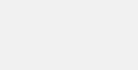 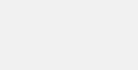 (Nama Terang)                                                                                                              NIDNLampiran F. Format Surat Pernyataan Ketua PengusulKOP FAKULTASSURAT PERNYATAAN KETUA PENGUSULYang bertanda tangan di bawah ini:Nama	: ……………………...............................................NIP/NIDN	: ……………………...............................................Fakultas	: ……………………...............................................Alamat	: ……………………...............................................Dengan ini menyatakan bahwa proposal saya dengan judul:..................................................................................................................................................................................................................................................................................................Yang diusulkan dalam skema Program Kemitraan Masyarakat (PKM) untuk tahun anggaran................ bersifat original dan belum pernah dibiayai oleh lembaga/sumber dana lain.Bilamana di kemudian hari ditemukan ketidaksesuaian dengan pernyataan ini, maka saya bersedia dituntut dan diproses sesuai dengan ketentuan yang berlaku dan mengembalikan seluruh biaya penugasan yang sudah diterima ke Universitas Airlangga.Demikian pernyataan ini dibuat dengan sesungguhnya dan dengan sebenar-benarnya.Lampiran G. Format Laporan Kemajuan Dan Laporan Akhir (Merah Marun)Sampul MukaLAPORAN KEMAJUAN/LAPORAN AKHIRProgram Kemitraan MasyarakatJUDULTIM PENGUSUL(Nama Ketua dan Anggota Tim, Lengkap dengan Gelar, dan NIDN)Fakultas Universitas  Buddhi DharmaBulan dan TahunFormat Halaman Pengesahan Laporan Kemajuan dan Laporan AkhirHALAMAN PENGESAHANSistematika Laporan Kemajuan dan Laporan Akhir PengabdianNoKomponenBiaya yang Diusulkan (Rp)1Honorarium untuk petugas laboratorium, pengumpul data, pengolah data, penganalisis data, honor operator, dan honor pembuat sistem (maksimum 30% dan dibayarkan sesuai ketentuan)2Pembelian bahan habis pakai untuk pembelian ATK, fotocopy, surat menyurat, penyusunan laporan, cetak, penjilidan, publikasi, bahan laboratorium, langganan jurnal, bahan pembuatan alat/mesin bagi mitra3Perjalanan untuk survei/sampling data, sosialisasi/pelatihan/pendampingan/evaluasi,Seminar/Workshop DN- LN, akomodasi-konsumsi, perdiem/lumpsum, transport4Sewa untuk peralatan/mesin/ruang laboratorium, kendaraan, kebun percobaan, peralatan penunjang pengabdian lainnyaJumlahJumlahNoNama KegiatanBulanBulanBulanBulanBulanBulanBulanBulanBulanBulanBulanNoNama Kegiatan23456789101112123Dst.Mengetahui,Dekan Fakultas	,(Nama Lengkap) NIP/NIDNKota, tanggal-bulan-tahun Ketua,(Nama Lengkap) NIP/NIK/NIDNNoNamaJabatanBidang KeahlianInstansi AsalAlokasi Waktu (jam/minggu)1Ketua…………..………………………2Anggota 1…………..………………………3Anggota 2…………..……………………………….…………..………………………1Nama Lengkap (dengan gelar)2Jenis KelaminL/P3Jabatan Fungsional4NIP/NIK/Identitas lainnya5NIDN6Tempat dan Tanggal Lahir7E-mail9Nomor Telepon/HP10Alamat Kantor11Nomor Telepon/Faks12Lulusan yang Telah DihasilkanS-1 = … orang; S-2 = … orang; S-3 = … orang13. Mata Kuliah yg Diampu13. Mata Kuliah yg Diampu113. Mata Kuliah yg Diampu13. Mata Kuliah yg Diampu213. Mata Kuliah yg Diampu13. Mata Kuliah yg Diampu313. Mata Kuliah yg Diampu13. Mata Kuliah yg DiampuDst.S-1S-2S-3Nama Perguruan TinggiBidang IlmuTahun Masuk-LulusJudul Skripsi/Tesis/DisertasiNama Pembimbing/PromotorNo.TahunJudul PenelitianPendanaanPendanaanNo.TahunJudul PenelitianSumber*Jml (Juta Rp)123Dst.No.Judul Artikel IlmiahNama JurnalVolume/ Nomor/Tahun123Dst.NoNama Temu ilmiah / SeminarJudul Artikel IlmiahWaktu danTempat123DstNoJudul BukuTahunJumlahHalamanPenerbit123Dst.No.Judul/Tema HKITahunJenisNomor P/ID123Dst.No.Judul/Tema/Jenis Rekayasa Sosial Lainnya yang Telah DiterapkanTahunTempatPenerapanResponMasyarakat123Dst.No.Jenis PenghargaanInstitusi PemberiPenghargaanTahun123Dst.Mengetahui,Dekan Fakultas…….,(Nama Lengkap) NIP/NIDNTangerang, tgl-blan-tahun Yang menyatakan,Materai Rp. 6000,-(Nama Lengkap) NIP/NIK/NIDNJudul: …………………………………………………………PelaksanaNama Lengkap: …………………………………………………………NIDN: ……………………………………………………………Jabatan Fungsional: ……………………………………………………………Program Studi: ……………………………………………………………Nomor HP: ……………………………………………………………Alamat surel (e-mail): ……………………………………………………………Anggota (1)Nama Lengkap: ……………………………………………………………NIDN: ……………………………………………………………Fakultas: ……………………………………………………………Anggota (2)Nama Lengkap: ……………………………………………………………NIDN: ……………………………………………………………Fakultas: ……………………………………………………………Anggota (ke-n )Nama Lengkap: ……………………………………………………………NIDN: ……………………………………………………………Fakultas: ……………………………………………………………Institusi Mitra (jika ada)Nama Institusi Mitra: ……………………………………………………………Alamat: ……………………………………………………………Penanggung Jawab: ……………………………………………………………Biaya Total: Rp …………….Mengetahui,Dekan Fakultas	,(Nama Lengkap) NIP/NIDNTangerang, tgal-bln-tahun Ketua Program,(Nama Lengkap) NIP/NIK/NIDNMenyetujui,Ketua LP3kM(Nama Lengkap) NIP/NIDNMenyetujui,Ketua LP3kM(Nama Lengkap) NIP/NIDNLaporan Kemajuan dan Laporan Akhir PengabdianHALAMAN SAMPUL HALAMAN PENGESAHAN RINGKASANPRAKATA DAFTAR ISI DAFTAR TABEL DAFTAR GAMBARDAFTAR LAMPIRAN BAB 1. PENDAHULUANBAB 2. TARGET DAN LUARANBAB 3. METODE PELAKSANAANBAB 4. KELAYAKAN PERGURUAN TINGGI BAB 5. HASIL DAN LUARAN YANG DICAPAI BAB 6. RENCANA TAHAPAN BERIKUTNYABAB 7. KESIMPULAN DAN SARAN DAFTAR PUSTAKALAMPIRAN (bukti luaran yang didapatkan)Artikel ilmiah (draft, status submission atau reprint), dll.HKI, publikasi dan produk pengabdian lainnya.